５月1５日より下記の通り運営致しますので、よろしくお願いいたします。ご来館の際には、マスク着用のご協力をお願いいたします。【夜間１８時以降の貸室について】夜間の貸室は、２１時までとします。ただし、消毒作業を行うため、利用は２０時３０分までとします。　【予約方法】貸室の予約は、窓口のみの受付にします。夜間の予約は、利用希望日の前月１２日までにお申し込みください。（7月利用希望は6月１２日まで）【貸室基準】 多目的ホール                50名ボランティアルーム	12名地域ケアルーム	10名調理室	10名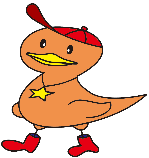 